Личная страничка (портфолио) педагога дополнительного образованияЕрмилов Андрей ЭдуардовичОбщие сведения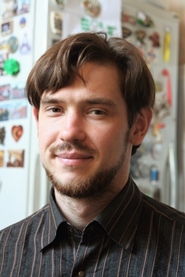 Год рождения: 1988 Образование: ВысшееУчёная степень: Бакалавр информационных систем (магистрант НГТУ им. Р.Е.Алексеева)Категория: без категорииТрудовой стаж: 4 годаПедагогический стаж: 1,5 годаПовышение профессиональной квалификации: с 10 сентября 2014 г по 10 декабря 2014 г. краткосрочное обучение в НОУ ВПО «УНИВЕРСИТЕТ РОССИЙСКОЙ АКАДЕМИИ ОБРАЗОВАНИЯ» Нижегородский филиал по программе «Профессиональная компетентность педагогов системы дополнительного образования» в объёме  144ч.Результаты участия в профессиональных конкурсах:   1 место в конкурсе профессионального мастерства педагогов системы дополнительного образования детей города Нижнего Новгорода 2014 г.Профессиональные сведенияПреподаваемые модули: Модуль «Школы информационных технологий» «Программирование на языке СИ». Срок обучения – 2 года. Задачи модуля: Дать знания о возможностях программирования на персональных компьютерах.Научить программировать на языке Си++. Создать условия для развития  логического мышления, развить алгоритмическое мышление. Подготовить исследовательскую работу обучающегося на конференцию НОУ.Модуль «Школы информационных технологий» «Робототехника Arduino». Срок обучения – 1 год. Задачи модуля: Дать знания о возможностях программирования электронных плат Arduino.Научить программировать на языке Си++ в части касающейся Arduino. Создать условия для развития логического мышления, развить алгоритмическое мышление. Подготовить работы обучающихся для принятия участия в соревнованиях по робототехнике. Результаты аттестации обучающихся: ежеквартально успешно проводится промежуточная аттестация обучающихся, итоговая аттестация проводится в конце срока обучения с выдачей сертификатов.